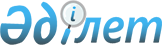 Об определении размера черты бедности на 3 квартал 2015 года
					
			Утративший силу
			
			
		
					Приказ Министра здравоохранения и социального развития Республики Казахстан от 22 июня 2015 года № 499. Зарегистрирован в Министерстве юстиции Республики Казахстан 30 июня 2015 года № 11513. Утратил силу приказом Министра здравоохранения и социального развития Республики Казахстан от 18 сентября 2015 года № 732      Сноска. Утратил силу приказом Министра здравоохранения и социального развития РК от 18.09.2015 № 732 (вводится в действие с 01.10.2015).      В соответствии с пунктом 1-1 статьи 2 Закона Республики Казахстан от 17 июля 2001 года «О государственной адресной социальной помощи» ПРИКАЗЫВАЮ:



      1. Определить черту бедности на 3 квартал 2015 года по Республике Казахстан в размере 40 процентов от прожиточного минимума, рассчитанного за истекший квартал Министерством национальной экономики Республики Казахстан.



      2. Признать утратившим силу приказ Министра здравоохранения и социального развития Республики Казахстан от 13 марта 2015 года № 131 «Об определении черты бедности на 2 квартал 2015 года» (зарегистрированный в Реестре государственной регистрации нормативных правовых актов № 10517 и опубликованный в газете «Казахстанская правда» 11 апреля 2015 года № 66 (27942), в газете «Егемен Қазақстан» 11 апреля 2015 года № 66 (28544)).



      3. Департаменту социальной помощи Министерства здравоохранения и социального развития Республики Казахстан обеспечить:



      1) государственную регистрацию настоящего приказа в Министерстве юстиции Республики Казахстан;



      2) в течение десяти календарных дней после государственной регистрации настоящего приказа в Министерстве юстиции Республики Казахстан направление на официальное опубликование в периодических печатных изданиях и информационно-правовой системе нормативных правовых актов Республики Казахстан «Әділет»;



      3) доведение настоящего приказа до областных, городов Астана и Алматы управлений координации занятости и социальных программ.



      4. Контроль за исполнением настоящего приказа возложить на вице-министра здравоохранения и социального развития Республики Казахстан Жакупову С.К.



      5. Настоящий приказ вводится в действие с 1 июля 2015 года и подлежит официальному опубликованию.      Министр здравоохранения

      и социального развития

      Республики Казахстан                       Т.Дуйсенова
					© 2012. РГП на ПХВ «Институт законодательства и правовой информации Республики Казахстан» Министерства юстиции Республики Казахстан
				